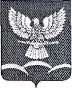 СОВЕТ НОВОТИТАРОВСКОГО СЕЛЬСКОГО ПОСЕЛЕНИЯ ДИНСКОГО РАЙОНАРЕШЕНИЕОт 20.09.2017                                                                                                             № 175-42/03станица НовотитаровскаяО принятии в собственность Новотитаровского сельского поселения Динского района на безвозмездной основе имущества из муниципальной собственности муниципального образования Динской районВ соответствии со статьями 14, 15, 50 Федерального закона от 6 октября 2003 года  № 131-ФЗ «Об общих принципах организации местного самоуп-равления в Российской Федерации», Положением о порядке управления и распоряжения объектами муниципальной собственности Новотитаровского сельского поселения Динского района, на основании письма главы муниципального образования Динской район № 10.01-08/3826  от 24 августа 2017 года, руководствуясь Уставом Новотитаровского сельского поселения, Совет Новотитаровского сельского поселения Динского района решил: 1. Принять в муниципальную собственность Новотитаровского сельского  поселения Динского района  из муниципальной собственности муниципального образования Динской район на  безвозмездной основе  имущество согласно приложению к настоящему решению. 2.  Администрации Новотитаровского сельского поселения:-подписать передаточный акт о приеме имущества;-распорядительным актом включить принятое имущество в реестр муниципальной собственности  Новотитаровского сельского поселения;-определить балансодержателя принятого имущества;3. Контроль за выполнением настоящего решения возложить на комиссию по земельным вопросам, градостроительству, вопросам собственности и ЖКХ (Никитенко) и администрацию Новотитаровского сельского поселения Динского района (Кошман).4. Настоящее решение вступает в силу с момента его подписания.Председатель Совета Новотитаровскогосельского поселения                                                                          И.П. БычекПРИЛОЖЕНИЕк решению Совета Новотитаровскогосельского поселения Динского района от 20.09.2017 года № 175-42/03Ведомость имущества для оснащения учебно-консультационных пунктов по гражданской обороне и защите населения, подлежащего передаче Новотитаровскому сельскому поселению Динского района Начальник отдела ЖКХ,транспорта, малого и среднего бизнеса                                 И.А. Капралев№ппНаименование материальных средствЕд.измКол-во1Стенд по гражданской оборонешт12Стенд по защите населения в чрезвычайных ситуацияхшт13Противогаз гражданскийшт24Респиратор У-2Кшт25Комплект защитный общевойсковой ОЗКшт16Самоспасатель фильтрующий шт17Респиратор АЛИНА-200 АВКшт18Костюм защитный легкий Л-1шт19Огнетушитель углекислотный ОУ-Зшт110Огнетушитель углекислотный ОУ-5шт111Комплект индивидуальной медицинской гражданской защиты (КИМГЗ)шт212Индивидуальный противо-химический пакет ИПП-11шт513Пакет перевязочный индивидуальный ИПП-1шт514Аптечка первой медицинской помощишт1